О внесении изменений в постановление администрации         Свечинского района от 17.09.2013 № 777  В соответствии со статьей 179 бюджетного кодекса РФ, статьями 7, 15, 43 Федерального закона от 06.10.2003 № 131 – ФЗ «Об общих принципах организации местного самоуправления в Российской Федерации», постановлением администрации Свечинского района от 29.12.2014 № 1169 «О разработке, реализации и оценке эффективности муниципальных программ», администрация Свечинского района ПОСТАНОВЛЯЕТ:1. Внести и утвердить изменения в Муниципальной программе «Содержание и ремонт автомобильных дорог общего пользования местного значения и искусственных сооружений на них муниципального образования Свечинский муниципальный район Кировской области» (далее – Муниципальная программа), утвержденной постановлением администрации Свечинского района от 17.09.2013 № 777 «Об утверждении муниципальной программы «Содержание и ремонт автомобильных дорог общего пользования местного значения и искусственных сооружений на них муниципального образования Свечинский муниципальный район Кировской области». Прилагаются. 2. Опубликовать настоящее постановление на Интернет-сайте муниципального образования Свечинский муниципальный район Кировской области.Глава Свечинского района 						        Н.Д. БусыгинУТВЕРЖДЕНЫпостановлением администрацииСвечинского района От 22.10.2019 № 625 Изменения в муниципальной  программе «Содержание и ремонт автомобильных дорог общего пользования местного значения и искусственных сооружений на них муниципального образования Свечинский муниципальный район Кировской области»Раздел Паспорта «Объем  финансового обеспечения  муниципальной программы» изложить в новой редакции:2. Раздел 4 Муниципальной программы «Ресурсное обеспечение Муниципальной программы» изложить в новой редакции:«4.Ресурсное обеспечение Муниципальной программыФинансовое обеспечение реализации Муниципальной программы осуществляется за счет средств районного и областного бюджета.Ответственный исполнитель Муниципальной программы – отдел  ЖКХ, архитектуры и градостроительства  администрации района.Общая  сумма на реализацию Муниципальной программы  по годам реализации представлена в таблице №1                                                                                             Таблица № 13. Приложение № 1 к Муниципальной программе «Расходы на реализацию муниципальной программы за счет средств всех источников финансирования» изложить в новой редакции. Прилагается.Основные показатели эффективности реализации Программы по годам представлены в таблице № 2.	Приложение № 1 к Муниципальной программе                                                                                                                                «Содержание и ремонт автомобильных дорог общего пользования  местного значения и искусственных сооружений на них муниципального образования  Свечинский муниципальный  район  Кировской области»Расходы на реализацию Муниципальной программы за счет средств всех источников финансирования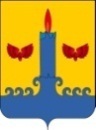 АДМИНИСТРАЦИЯ  СВЕЧИНСКОГО РАЙОНА  КИРОВСКОЙ  ОБЛАСТИПОСТАНОВЛЕНИЕАДМИНИСТРАЦИЯ  СВЕЧИНСКОГО РАЙОНА  КИРОВСКОЙ  ОБЛАСТИПОСТАНОВЛЕНИЕАДМИНИСТРАЦИЯ  СВЕЧИНСКОГО РАЙОНА  КИРОВСКОЙ  ОБЛАСТИПОСТАНОВЛЕНИЕАДМИНИСТРАЦИЯ  СВЕЧИНСКОГО РАЙОНА  КИРОВСКОЙ  ОБЛАСТИПОСТАНОВЛЕНИЕ 22.10.2019№625пгт Свеча пгт Свеча пгт Свеча пгт Свеча  «Объем    финансового обеспечения муниципальной программы     общий  объем  финансирования  Муниципальной программы составит:  161907,7614 тыс. рублей.
рублей, в том числе:                                     
средства областного бюджета –139390,16 тыс. рублей;     
средства  районного   бюджета   - 22517,5917 тыс. рублей»                                       Направление финансированияОбъем финансирования в 2017-2021 годах (тыс.рублей)Объем финансирования в 2017-2021 годах (тыс.рублей)Объем финансирования в 2017-2021 годах (тыс.рублей)Объем финансирования в 2017-2021 годах (тыс.рублей)Объем финансирования в 2017-2021 годах (тыс.рублей)Объем финансирования в 2017-2021 годах (тыс.рублей)Направление финансированиявсего	В том числе	В том числе	В том числе	В том числе	В том числеНаправление финансированиявсего2017 год2018 год2019 год2020 год2021 годРайонный бюджет22517,59175089,486284360,594434,72144187,14445,7Областной  бюджет139390,1622073,0822133,0734781,0142223,018180,0Итого:161907,761427162,5726493,6639215,731446410,122625,7№ п/пСтатусНаименование муниципальной программы, подпрограммы, областной целевой программы, ведомственной целевой программы, отдельного мероприятияГлавный распорядитель бюджетных средствИсточники финансированияИсточники финансирования№ п/пСтатусНаименование муниципальной программы, подпрограммы, областной целевой программы, ведомственной целевой программы, отдельного мероприятияГлавный распорядитель бюджетных средствИсточники финансированияИсточники финансирования2017год2018год2019год2020 год2021Итого1Муниципальная программа«Содержание и ремонт автомобильных дорог общего пользования                                                        местного значения и искусственных сооружений на них муниципальногообразования  Свечинский муниципальный район Кировской области»администрация Свечинского района1Муниципальная программа«Содержание и ремонт автомобильных дорог общего пользования                                                        местного значения и искусственных сооружений на них муниципальногообразования  Свечинский муниципальный район Кировской области»ИТОГО27162,567 26493,6639215,731446410,122625,7161907,76141Муниципальная программа«Содержание и ремонт автомобильных дорог общего пользования                                                        местного значения и искусственных сооружений на них муниципальногообразования  Свечинский муниципальный район Кировской области»Областной бюджетОбластной бюджет22073,0822133,0734781,0142223,018180,0139390,161Муниципальная программа«Содержание и ремонт автомобильных дорог общего пользования                                                        местного значения и искусственных сооружений на них муниципальногообразования  Свечинский муниципальный район Кировской области»Районный бюджет Районный бюджет 5089,486284360,594434,72144187,14445,722517,59171.1.1.1.11.1.21.1.31.1.41.1.51.1.61.1.7Отдель-ное мероприятиеСубсидия на осуществление дорожной деятельности  с софинансированием местного бюджетаВсего23367,066323367,066323475,806636781,53225124,119580,7128329,20491.1.1.1.11.1.21.1.31.1.41.1.51.1.61.1.7Отдель-ное мероприятиеСубсидия на осуществление дорожной деятельности  с софинансированием местного бюджетаОбластнойбюджет22073,0822073,0822133,0734781,0120937,018180,0118104,161.1.1.1.11.1.21.1.31.1.41.1.51.1.61.1.7Отдель-ное мероприятиеСубсидия на осуществление дорожной деятельности  с софинансированием местного бюджетаРайонный бюджет1293,98631293,98631342,73662000,5224187,11400,71025,04491.1.1.1.11.1.21.1.31.1.41.1.51.1.61.1.7Отдель-ное мероприятие Зимнее содержание автомобильных дорог общего пользования местного значенияОбластной бюджетОбластной бюджет5246,0000,000,000,000,005246,01.1.1.1.11.1.21.1.31.1.41.1.51.1.61.1.7Отдель-ное мероприятие Зимнее содержание автомобильных дорог общего пользования местного значенияРайонный бюджетРайонный бюджет292,1550,000,000,000,00292,1551.1.1.1.11.1.21.1.31.1.41.1.51.1.61.1.7Отдель-ное мероприятиеЛетнее содержание автомобильных дорог общего пользования местного значенияОбластной бюджетОбластной бюджет15370,0000,000,000,000,0015370,01.1.1.1.11.1.21.1.31.1.41.1.51.1.61.1.7Отдель-ное мероприятиеЛетнее содержание автомобильных дорог общего пользования местного значенияРайонный бюджетРайонный бюджет823,5720,000,000,000,00823,5731.1.1.1.11.1.21.1.31.1.41.1.51.1.61.1.7Отдель-ное мероприятиеСодержание автомобильных дорог общего пользования местного значенияРайонный бюджетРайонный бюджет0,001191,71098,8411200,11300,74791,3411.1.1.1.11.1.21.1.31.1.41.1.51.1.61.1.7Отдель-ное мероприятиеСодержание автомобильных дорог общего пользования местного значенияОбластной бюджетОбластной бюджет0,0022133,0720869,99220937,018180,082120,0621.1.1.1.11.1.21.1.31.1.41.1.51.1.61.1.7Отдель-ное мероприятиеНа исполнение обязательств, возникших из Соглашения от 29.12.2017 № 075, заключенного с органом исполнительной властиОбластной бюджетОбластной бюджет0,000,00768,0010,000,00768,0011.1.1.1.11.1.21.1.31.1.41.1.51.1.61.1.7Отдель-ное мероприятиеНа исполнение обязательств, возникших из Соглашения от 29.12.2017 № 075, заключенного с органом исполнительной властиРайонный бюджетРайонный бюджет0,000,0040,4200,000,0040,4201.1.1.1.11.1.21.1.31.1.41.1.51.1.61.1.7Отдель-ное мероприятиеИзготовление и проверка сметной документацииРайонный бюджетРайонный бюджет158,25928151,03652169,5124100,0100,0528,80821.1.1.1.11.1.21.1.31.1.41.1.51.1.61.1.7Отдель-ное мероприятиеТекущий ремонт лежневки (моста) через реку БелаяРайонный бюджетРайонный бюджет20,000,000,000,000,0020,001.1.1.1.11.1.21.1.31.1.41.1.51.1.61.1.7Отдель-ное мероприятиеОсуществление дорожной деятельности в отношении автомобильных дорог общего пользования местного значенияОбластной бюджетОбластной бюджет1457,0800,000,000,000,001457,0801.1.8Ремонтавтомобильных дорог общего пользования местного значенияВсегоВсего0,000,0013834,7650,000,0013834,7651.1.8Ремонтавтомобильных дорог общего пользования местного значенияВсегоВсего0,000,0013834,7650,000,0013834,7651.1.8Ремонтавтомобильных дорог общего пользования местного значенияРайонный бюджетРайонный бюджет0,000,00691,7480,000,00691,7481.1.8Ремонтавтомобильных дорог общего пользования местного значенияОбластной бюджетОбластной бюджет0,000,0013143,0170,000,0013143,017-ремонт автомобильной дороги общего пользования местного значения Юма-Федосеевское Свечинского района»Районный бюджетРайонный бюджет0,000,00526,3160,000,00526,316-ремонт автомобильной дороги общего пользования местного значения Юма-Федосеевское Свечинского района»Областной бюджетОбластной бюджет0,000,0010000,000,000,0010000,00-ремонт автомобильной дороги общего пользования местного значения Октябрьское -Рига Свечинского районаРайонный бюджетРайонный бюджет0,000,00165,4320,00,00165,432-ремонт автомобильной дороги общего пользования местного значения Октябрьское -Рига Свечинского районаОбластной бюджетОбластной бюджет0,000,003143,0170,000,003143,0171.2Отдельное мероприятиеМежбюджетный трансферт из районного бюджетаРайонный бюджетРайонный бюджет0,000,002434,20,000,002434,21.3Отдельное мероприятиеМежбюджетный трансферт «Ремонт автомобильных дорог  местного значения в твердым покрытием»Областной бюджетОбластной бюджет0,000,000,0021286,000,0021286,00